Aufgabe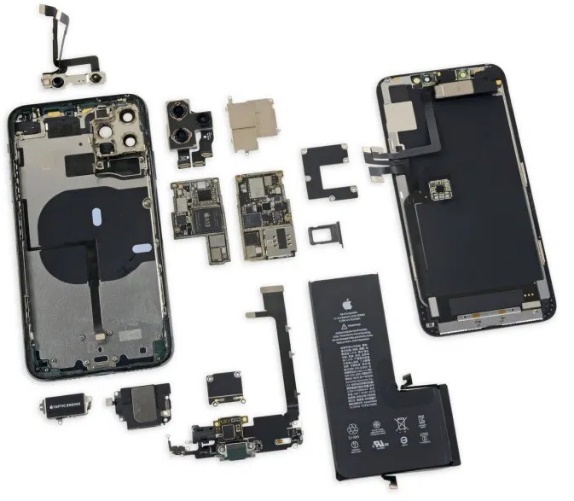 AufgabeBeurteile, ob die Herstellung von Smartphones globale wirtschaftsräumliche Ungleichheiten ausgleicht oder fördert.Gehe wie folgt vor:Vervollständige die Tabelle.Bestimme mit Hilfe der Internetseite der Verbraucherzentrale Nordrhein-Westfalens die Länder, in denen die in der Tabelle benannten Rohstoffe abgebaut werden.Ergänze die Kontinente und die HDI-Werte der Länder. Nutze dazu das WebGIS.Leite den Entwicklungsstand für jedes Land ab. Markiere die Felder Entwicklungsländer rot, Schwellenländer gelb und Industrieländer grün.Tabelle: An der Produktion und dem Vertrieb von Smartphones beteiligte Länder und ihre wirtschaftsräumliche EinstufungZeige einen Zusammenhang zwischen Ländern des Rohstoffabbaus und deren Entwicklungsstand auf. Lösung:	Arbeite heraus, weshalb die Unternehmen der Mobilfunkbranche den Rohstoffabbau und die Fertigung in diesen Ländern durchführen. Verwende hierzu den Text.Markiere die Motive der Mobilfunkhersteller rot.Eine Stellungnahme Schätze ein, ob die Mobilfunkhersteller in den Entwicklungs- und Schwellenländern räumliche Disparitäten verringern oder fördern. Begründe deine Entscheidung. Nutze dazu die Ergebnisse aus Aufgabe 1 und 2.Formuliere gegebenenfalls Handlungsalternativen. LinkQR-Codehttp://projekte.meine-verbraucherzentrale.de/DE-BY/rohstofftool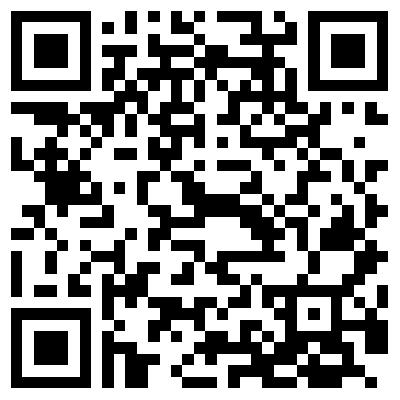 http://webgis.sachsen.schule/webgis/index.html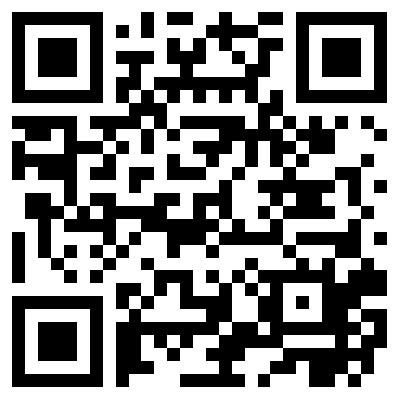 SchrittLänderKontinentHDI-WertEntwicklungsstandForschungUSA0,92ForschungDeutschland0,94ForschungChina0,75RohstoffabbauGoldAustralien0,94IndiumErdölSeltene ErdenGalliumEisenKobaltZinnKupferPalladiumSiliziumAluminium (Bauxit)TantalFertigungChina0,75AbsatzUSA0,92AbsatzDeutschland0,94AbsatzAustralien0,94